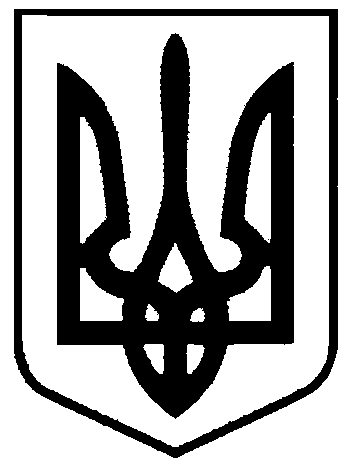 СВАТІВСЬКА МІСЬКА РАДАСЬОМОГО СКЛИКАННЯДЕВ’ЯТНАДЦЯТА   СЕСІЯРІШЕННЯвід                                       2017 р.      м. Сватове                                           №19/_____« Про присвоєння нової окремої адреси будівлям по вул.Челюскінців,3а м.Сватове»     Розглянувши звернення Ржевського Сергія Олеговича з проханням в зв’язку з поділом на два об’єкти  нерухомого майна по вул. Челюскінців,3а м.Сватове присвоїти належному йому нерухомому майну по вул.Челюскінців,3а м.Сватове  та земельній ділянці на якій воно розташоване нову окрему адресу, керуючись ст. 25,26 Закону України «Про місцеве самоврядування в Україні» Сватівська міська радаВИРІШИЛА:1. Присвоїти належним Ржевському Сергію Олеговичу відповідно до договору про поділ нежитлових будівель, що є спільною частковою власністю НМХ №687444 від 19 грудня 2017року  нежитловій двоповерховій будівлі ( адміністративна будівля (виробничий корпус)літера А-2) загальною площею 595,50кв.м., нежитловій одноповерховій прибудованій будівлі (майстерня (виробничий корпус) літера Б) загальною площею 684,20кв.м., огорожі бетонні плити-1, огорожі (1/2 частини)-2, колодязю-3, вартістю 150000,00 (сто п’ятдесят тисяч гривень 00коп.) по вул. Челюскінців,3а м.Сватове  і земельній ділянці на якій розташовані будівлі  нову окрему адресу: м.Сватове, вул.Челюскінців,3Б.2.Зобов’язати Ржевського Сергія Олеговича звернутися з відповідною заявою до суб’єкта, який здійснює повноваження у сфері державної реєстрації прав для реєстрації права власності на нежитлову двоповерхову будівлю ( адміністративна будівля (виробничий корпус)літера А-2) загальною площею 595,50кв.м., нежитлову одноповерхову прибудовану будівлю (майстерня (виробничий корпус) літера Б) загальною площею 684,20кв.м., огорожу бетонні плити-1, огорожу (1/2 частини)-2, колодязь-3, вартістю 150000,00 (сто п’ятдесят тисяч гривень 00коп.) по вул.Челюскінців,3Б м.Сватове  на  підставі даного рішення і інших правовстановлюючих документів та оформити право користування земельними ділянками під будівлями.3. Контроль за виконанням даного рішення покласти на постійну депутатську  комісію міської ради з питань власності, транспорту, зв’язку, торгівельно-побутового обслуговування населення та зайнятості населення.   Сватівський  міський голова				                    Є.В. Рибалко